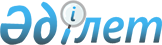 О внесении изменений в решение маслихата от 1 августа 2006 года № 207 "Об утверждении Правил содержания сельскохозяйственных животных в населенных пунктах Аулиекольского района"
					
			Утративший силу
			
			
		
					Решение маслихата Аулиекольского района Костанайской области от 17 июля 2009 года № 132. Зарегистрировано Управлением юстиции Аулиекольского района Костанайской области 14 августа 2009 года № 9-7-101. Утратило силу - Решением маслихата Аулиекольского района Костанайской области от 5 ноября 2009 года № 152

      Сноска. Утратило силу - Решением маслихата Аулиекольского района Костанайской области от 05.11.2009 № 152.

      На основании статьи 28 Закона Республики Казахстан "О нормативных правовых актах", статьи 6 Закона Республики Казахстан "О местном государственном управлении и самоуправлении в Республике Казахстан" Аулиекольский районный маслихат РЕШИЛ:



      1. Внести изменения в решение маслихата от 1 августа 2006 года № 207 "Об утверждении Правил содержания сельскохозяйственных животных в населенных пунктах Аулиекольского района" (зарегистрировано в Реестре государственной регистрации нормативных правовых актов за номером 9-7-43, опубликовано 24 августа 2006 года в газете "Әулиекөл"):



      объединить главы 2 и 3;

      исключить наименование главы 3;



      в пункте 9 слова "Владельцы животных обязаны" заменить словами "Владельцам животных необходимо".



      2. Настоящее решение вводится в действие по истечении десяти календарных дней после дня его первого официального опубликования.      Председатель девятой сессии,

      секретарь районного маслихата            А. Бондаренко      СОГЛАСОВАНО      Начальник государственного

      учреждения "Аулиекольская

      районная территориальная

      инспекция Комитета государственной

      инспекции в агропромышленном

      комплексе Министерства сельского

      хозяйства Республики Казахстан"

      ______________ А.К. Тынымбаевич      Начальник государственного

      учреждения "Управление

      государственного санитарно-

      эпидемилогического надзора

      по Аулиекольскому району"

      ___________ Д.Е. Габдуллинович      Начальник государственного

      учреждения "Отдел сельского

      хозяйства Аулиекольского района"

      _______________ Н.А. Сералынович
					© 2012. РГП на ПХВ «Институт законодательства и правовой информации Республики Казахстан» Министерства юстиции Республики Казахстан
				